　　　　博多南駅前ビル2階　西部ガスサークルキッチン利用申込書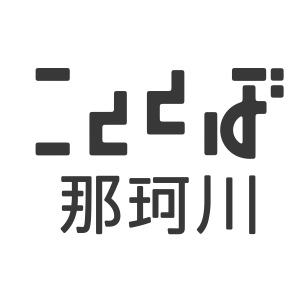 　　　　　　　　　　　　　　　　　　　　　　　　　　　　　申 込 日　　　年　　月　　日支払期限　　　年　　月　　日以下のとおり利用を申請します。
なお、利用に際しては、利用案内及びレンタルスペースガイドラインに従います。＊太枠内は記入不要■有料機器（マイクなど）をご希望の方は「レンタル機器利用申込書」をご提出ください。■ご利用当日は、利用前に申込書の控えを３Fこととば那珂川オフィスへお持ちください。【お問合せ先】こととば那珂川インフォメーション（博多南駅前ビル１F) 10:00〜18:00TEL：092-710-2003　FAX：092-710-2004　MAIL：mail@cototoba.com□領収書　□控えの作成　□出納帳　□□Googleカレンダー　□フルフリーレンタル機器 利用申込書　　　　　　　　　　　　　　　　　　　　　　　　　　　　　　　申 込 日　　　年　　月　　日支払期限　　　年　　月　　日【申し込み者】以下のとおり利用を申請します。なお、利用に際しては、「ご利用案内」に従います。有料機器　＊太枠内はこととば那珂川が記入　
■スペースをご利用の場合は「レンタルスペース利用申込書」をご提出ください。
■当日は利用申込書の控えを３Fこととば那珂川オフィスへお持ちください。【お問合せ先】こととば那珂川インフォメーション（博多南駅前ビル１F） 10:00〜18:00TEL：092-710-2003　FAX：092-710-2004　MAIL：mail@cototoba.com □領収書と控えの作成　□出納帳　□□Googleカレンダー　□フルフリー法人　・　個人申請者住所・所在地□ナカイチ利用は初めて団体名（個人は不要）□振込を利用する代表者氏名振込名義（カタカナ）担当者氏名＿＿＿＿＿＿＿＿＿＿連絡先（電話・メール）項目項目内　　容内　　容内　　容内　　容内　　容内　　容内　　容内　　容事業名事業名□外部向け（当日参加　可／不可　）□内部向け□外部向け（当日参加　可／不可　）□内部向け利用目的利用目的□ 講座・ワークショップ　□ サークル活動　□ 教室　□ その他（　　　　　　　　）□ 講座・ワークショップ　□ サークル活動　□ 教室　□ その他（　　　　　　　　）□ 講座・ワークショップ　□ サークル活動　□ 教室　□ その他（　　　　　　　　）□ 講座・ワークショップ　□ サークル活動　□ 教室　□ その他（　　　　　　　　）□ 講座・ワークショップ　□ サークル活動　□ 教室　□ その他（　　　　　　　　）□ 講座・ワークショップ　□ サークル活動　□ 教室　□ その他（　　　　　　　　）□ 講座・ワークショップ　□ サークル活動　□ 教室　□ その他（　　　　　　　　）□ 講座・ワークショップ　□ サークル活動　□ 教室　□ その他（　　　　　　　　）カテゴリーカテゴリー□飲食販売　□PR  □子ども向け  □その他（　　　　　）□飲食販売　□PR  □子ども向け  □その他（　　　　　）□飲食販売　□PR  □子ども向け  □その他（　　　　　）□飲食販売　□PR  □子ども向け  □その他（　　　　　）□飲食販売　□PR  □子ども向け  □その他（　　　　　）□飲食販売　□PR  □子ども向け  □その他（　　　　　）□飲食販売　□PR  □子ども向け  □その他（　　　　　）□飲食販売　□PR  □子ども向け  □その他（　　　　　）使用備品使用備品机（長・四角）　　　台 ・ イス　　脚 ・ ホワイトボード　　　台 ・ 包丁セットパーテーション　　枚 ・ Ａ型黒板　　台（当日の利用状況により確約できない場合があります。）机（長・四角）　　　台 ・ イス　　脚 ・ ホワイトボード　　　台 ・ 包丁セットパーテーション　　枚 ・ Ａ型黒板　　台（当日の利用状況により確約できない場合があります。）机（長・四角）　　　台 ・ イス　　脚 ・ ホワイトボード　　　台 ・ 包丁セットパーテーション　　枚 ・ Ａ型黒板　　台（当日の利用状況により確約できない場合があります。）机（長・四角）　　　台 ・ イス　　脚 ・ ホワイトボード　　　台 ・ 包丁セットパーテーション　　枚 ・ Ａ型黒板　　台（当日の利用状況により確約できない場合があります。）机（長・四角）　　　台 ・ イス　　脚 ・ ホワイトボード　　　台 ・ 包丁セットパーテーション　　枚 ・ Ａ型黒板　　台（当日の利用状況により確約できない場合があります。）机（長・四角）　　　台 ・ イス　　脚 ・ ホワイトボード　　　台 ・ 包丁セットパーテーション　　枚 ・ Ａ型黒板　　台（当日の利用状況により確約できない場合があります。）机（長・四角）　　　台 ・ イス　　脚 ・ ホワイトボード　　　台 ・ 包丁セットパーテーション　　枚 ・ Ａ型黒板　　台（当日の利用状況により確約できない場合があります。）机（長・四角）　　　台 ・ イス　　脚 ・ ホワイトボード　　　台 ・ 包丁セットパーテーション　　枚 ・ Ａ型黒板　　台（当日の利用状況により確約できない場合があります。）使用エリア使用エリア西部ガスサークルキッチン西部ガスサークルキッチン西部ガスサークルキッチン西部ガスサークルキッチン西部ガスサークルキッチン西部ガスサークルキッチン西部ガスサークルキッチン西部ガスサークルキッチン開催時間開催時間　　　　時　　　分〜　　　　　時　　　分　　　　時　　　分〜　　　　　時　　　分　　　　時　　　分〜　　　　　時　　　分　　　　時　　　分〜　　　　　時　　　分　　　　時　　　分〜　　　　　時　　　分　　　　時　　　分〜　　　　　時　　　分　　　　時　　　分〜　　　　　時　　　分　　　　時　　　分〜　　　　　時　　　分利用（　　月）利用（　　月）利用時間利用時間時間単価単価単価金額１日（　　）日（　　）　時　　分　～　　時　　分まで　時　　分　～　　時　　分まで円円円円２日（　　）日（　　）　時　　分　～　　時　　分まで　時　　分　～　　時　　分まで円円円円３日（　　）日（　　）　時　　分　～　　時　　分まで　時　　分　～　　時　　分まで円円円円合計金額　　　　　　　　　　円合計金額　　　　　　　　　　円合計金額　　　　　　　　　　円合計金額　　　　　　　　　　円利用状況利用状況□電源　　□ガス　　□音源　　□映像　□電源　　□ガス　　□音源　　□映像　□電源　　□ガス　　□音源　　□映像　□電源　　□ガス　　□音源　　□映像　□電源　　□ガス　　□音源　　□映像　□電源　　□ガス　　□音源　　□映像　□電源　　□ガス　　□音源　　□映像　□電源　　□ガス　　□音源　　□映像　調理メニュー調理メニュー持込機器持込機器※IHコンロ等の電化製品は消費電力（W）をご記入ください※IHコンロ等の電化製品は消費電力（W）をご記入ください※IHコンロ等の電化製品は消費電力（W）をご記入ください※IHコンロ等の電化製品は消費電力（W）をご記入ください※IHコンロ等の電化製品は消費電力（W）をご記入ください※IHコンロ等の電化製品は消費電力（W）をご記入ください※IHコンロ等の電化製品は消費電力（W）をご記入ください※IHコンロ等の電化製品は消費電力（W）をご記入ください入場予定人数入場予定人数一日につき　　　人・延べ　　　　人一日につき　　　人・延べ　　　　人料　　　金料　　　金料　　　金□有料　　　□無料□有料　　　□無料□有料　　　□無料受付利用料金受領確認月　　日月　　日　月　　日住所・所在地団体名（個人は不要）担当者氏名連絡先（電話・メール）利用日利用時間（準備・撤去時間含む）時間場所月　　日（　　）時　　　分～　　時　　分まで品目（所有数）単価（税込）数金額（税込）マイク・スピーカーセット（１セット）1,000円/日プロジェクター・スクリーンセット（１セット）1,000円/日ナカート大（１台）1,000円/3時間ナカート小（１台）1,000円/3時間WATAI cart（１台）1,000円/3時間イーゼル大（３台）無料イーゼル中（２台）無料合計円受付利用料金受領確認月　　日月　　日　月　　日